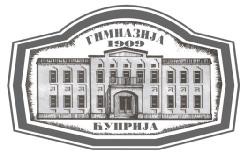 Гимназија у Ћуприји организује бесплатне часове математикеу циљу припреме за полагање пријемног испита за упис у школску 2022/23. за ученике са посебним способностима за рачунарство и информатику.У оквиру припреме, професори математике ће објашњавати и вежбати са ученицима задатке на средњем и напредном нивоу из Збирке за припрему завршног испита, као и задатке са пријемних испита претходних година.Припрема ће бити организована у периоду од 28.02.2022. до 10.05.2022. у просторијама Гимназије(у случају неповољне епидемиолошке ситуације, настава ће се реализовати на даљину)Позивамо све ученике заинтересоване за уписивање овог смера да се пријаве.П Р И Ј А В Аза припрему за полагање пријемног испита за упис у ИТ одељење, у Гимназији у Ћуприји, школске 2022/23. годинеПотпис родитељаПопуњену пријаву треба предати секретаријату Гимназије у Ћуприји, до 24. фебруара 2022. или послати на мејл: gimnazijacuprija1909@gmail.com.Пријаву попуњавати штампаним словима.Име и презиме ученика и ОШ коју завршаваИме и презиме родитељаАдресаТелефон родитељаМејл адреса родитеља